الإختبارالأول للفصل الثاني  (8143-9143) للمقرر  316 ريضالسؤال الأول:ضع المعادلتين التاليتين في صيغة شتورم ليوفيلج) تأكد أن مجموعة الدوال: مستقلة خطيا على  ثم استخرج منها مجموعة متعامدة.د) ما هي قيم  التي من أجلها تكون الدالة  في الفضاء السؤال الثاني: لتكن لدينا المسالة الحدية: هل أن هذه المسألة هي مسألة لشتورم-ليوفيلأوجد القيم الذاتية والدوال الذاتية لهذه المسألة وبرهن تعامد الدوال الذاتية في الفضاء المناسبأثبت أن ج) أوجد منشور الدالة  بدلالة الدوال الذاتية المحصل عليها.الممكلة العربية السعوديةوزارة التعليم العالي جامعة الملك سعودقسم الرياضياتكلية العلوم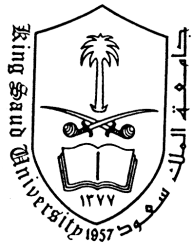 Ministry of Higher EducationKING SAUD UNIVERSITYDepartment of MathematicsCollege of Science 